matemática – sistema monetário - 3Some as cédulas e encontre o valor 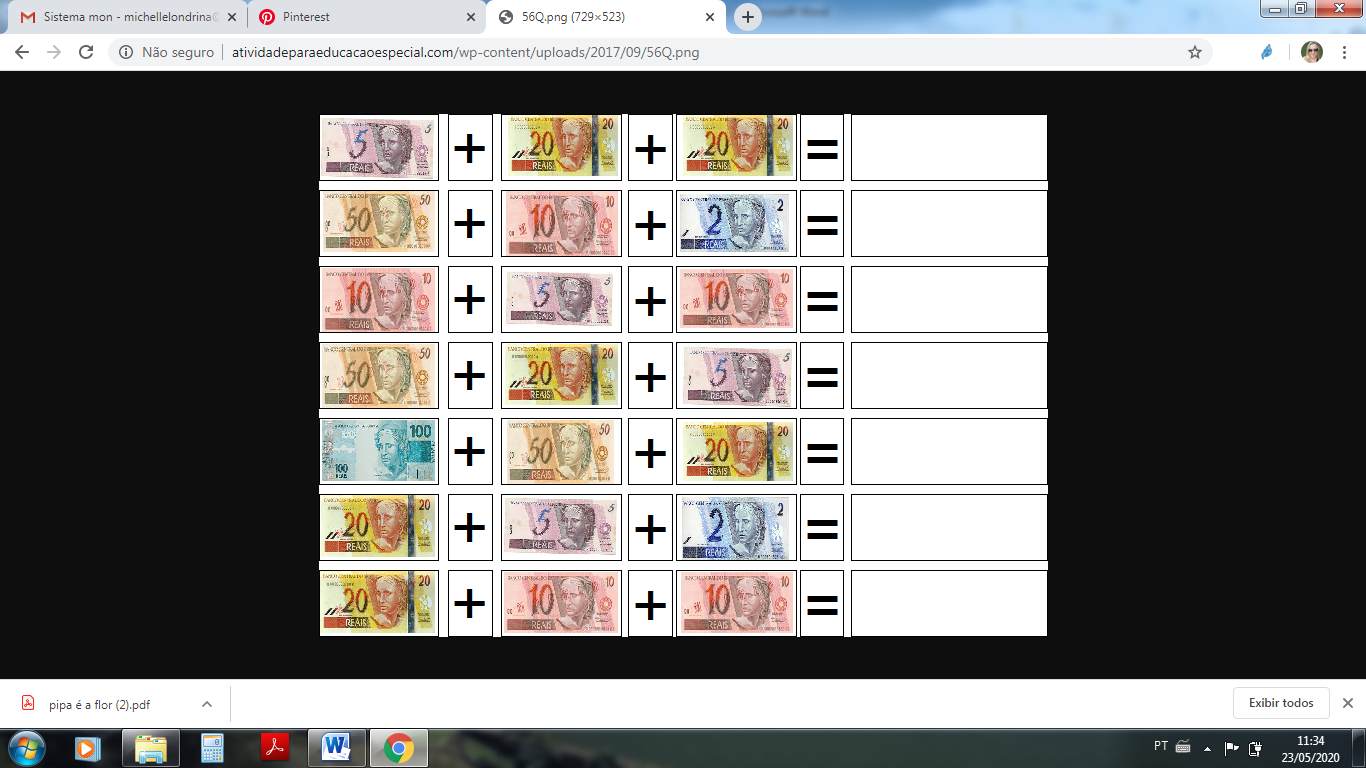 R$ _____________R$ _____________R$ _____________R$ _____________R$ _____________R$ _____________R$ _____________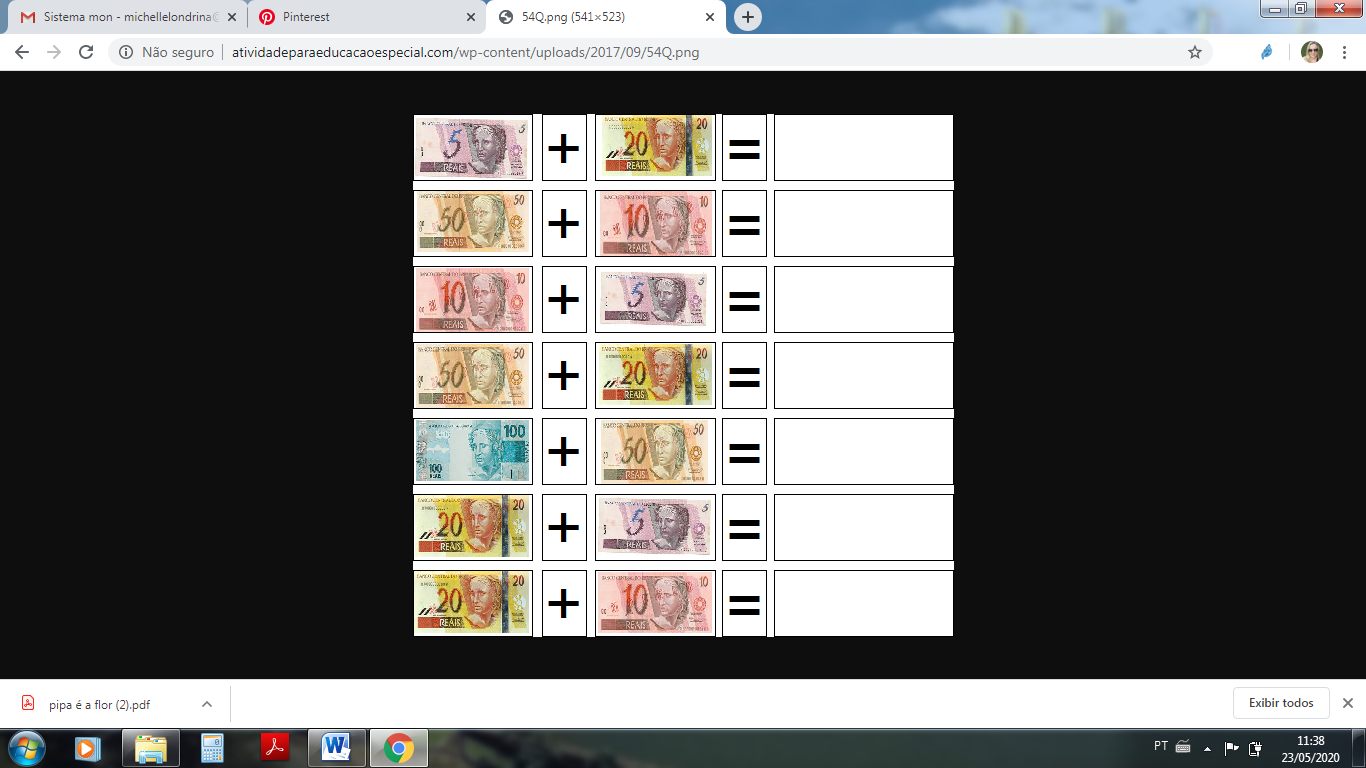 R$ _____________R$ _____________R$ _____________R$ _____________R$ _____________R$ _____________